中国药科大学知识产权工作手册中国药科大学科学技术处中国药科大学知识产权运营中心2015 年 6月 10 日引言为了进一步规范学校的知识产权管理工作，使广大师生员工充分了解和熟悉学校的知识产权事务工作，不断增强其保护知识产权的意识和主动运用知识产权保护发明创造的能力，结合当前学校的知识产权工作实际，特编制了本知识产权工作手册。同时，为了进一步提高学校的专利服务能力以及专利实施转化率，学校专门成立了中国药科大学知识产权运营中心（简称“运营中心”），运营中心挂靠在学校科学技术处，全面负责学校专利的申请、培育、实施和转化等专利事务。中国药科大学知识产权运营中心简介中国药科大学知识产权运营中心成立于2014年9月，是江苏省首家依托行业特色高校建立的知识产权运营机构，主要从事医药专利的申请、管理、实施和转化工作。中心立足于中国药科大学的医药行业背景，坚持以中国药科大学科技发展战略目标为指导，致力于整合高校科研院所、药企等优势科技资源，力争打造综合性医药专利运营平台。中心以医药专利运营为目标，开展专利申请服务，提升专利运营价值；以借力式运营为策略，借力新药创制及转化协同创新中心平台、国家食品药品监督管理总局药品审评中心与中国药科大学的人才培养合作及一些专利运营专业机构等建立的联盟合作关系，夯实专利运营的支撑；以跟踪式、定制式专业服务为手段，集成项目咨询、专利托管、企业对接与技术转移转化的综合性服务，提升专利运营效率和效果；以服务区域经济发展和科技创新为愿景，旨在切实运营实施一批专利，以良好的经济效益和社会效益推动医药产业的发展。医药产业被誉为永不衰落的朝阳产业。作为医药大省，江苏明确把生物技术和新医药定为谋求未来长远发展极其重要的战略性高技术新兴产业。我们有理由相信，医药专利运营的未来迎接的将是光明和灿烂。创新无止境。中心将一如既往，贯彻“团结、务实、高效”的方针，努力建设成为国内一流的以医药为特色的专利运营中心。目 录第一部分 国内专利.................................................................... ..................1第一章 国内专利申请程序...........................................................................11．国内专利的分类 .................................................................... ................12．国内专利申请文件的构成 .....................................................................13．国内专利申请文件的提交流程 .............................................................14．专利申请过程中的一些关键时间节点 .................................................25．国内专利申请的资助 ............................................................................. 3第二章 国内专利审查程序 ............................................................. ............31．国内专利审查进度的查询 ..................................................................... 32．国内专利审查程序中的中间文件 ......................................................... 4第三章 国内专利授权程序 ..........................................................................41．国内专利的授权条件 ..............................................................................42．国内专利的授权程序 ..............................................................................53．国内专利授权状态的查询方法 ............................................................. 5第四章 复审程序 ...........................................................................................51．复审程序的启动 ...................................................................................... 52．复审审查 .................................................................................................. 63．复审决定的作出....................................................................... .................6第五章 专利著录项目变更 ...........................................................................61．发明人变更 ............................................................................................... 62．专利申请人变更 .......................................................................................63．专利权人变更 ........................................................................................... 74．专利著录项目变更办理手续 ................................................................... 7第六章 恢复权利要求管理 ............................................................................71．恢复权利的定义及适用情形 ..................................................................72．恢复权利的时间 .......................................................................................8第二部分  PCT国际专利................................................................................8第七章  PCT专利简介................................................................... ................81.  什么是专利PCT申请................................................................................82.  提出PCT申请的资格............................................................................... 83.  PCT体系的程序设计.................................................................................94.  PCT申请的费用......................................................... ................................95.  中国药科大学专利PCT申请资助.......................................... ..................9第三部分 专利运营 .................................................... ....................................9第八章 专利实施许可与转让管理 .............................................................. ..91．专利（或专利申请）权转让 .................................................................. ..92．专利实施许可 ...........................................................................................103．专利（或专利申请）权转让与专利实施许可注意事项........................104．专利实施许可与转让的程序 ...................................................................10附件1：中国药科大学专利许可或转让合同办理流程图...........................11联系方式 ............................................................................ ............................13附录...................................................................................................................14关于成立中国药科大学知识产权运营中心的通知..................................... 15关于印发《中国药科大学专利基金管理办法》的通知 ............................16中国药科大学专利基金管理办法 ................................................................ 17关于印发《中国药科大学专项津贴奖励办法（试行）》的通知................19中国药科大学专项津贴奖励办法（试行） .................................................20第一部分	国内专利第一章	国内专利申请程序1、国内专利的分类国内专利分为三类：发明专利、实用新型专利和外观设计专利。 发明专利是对产品、方法或者其改进所提出的新的技术方案。实用新型专利是指对产品的形状、构造或者其结合所提出的适于实用的新的技术方案。外观设计专利是指对产品的形状、图案或者其结合以及色彩与形状、图案的结合所作出的富有美感并适于工业应用的新设计。其中发明专利实行实质审查制，即专利局对发明创造的新颖性、创造性和实用性进行审查，对发明是否具备专利权的授权条件作出决定的审查制度；进行实质审查的前提是申请人提出关于进行实质审查的请求。实用新型和外观设计专利实行初步审查制，即经初步审查没有发现驳回理由的，审查员应当作出授予实用新型专利权通知。2、国内专利申请文件的构成发明专利和实用新型专利的申请文件包括：专利请求书、摘要、摘要附图（适用时）、说明书、权利要求书、说明书附图（适用时）。 外观设计专利申请文件包括：外观设计专利请求书、图片或者照片（要求保护色彩的，应当提交彩色图片或者照片）以及对该外观设计的简要说明。另外，拟将授权的发明专利申请文件，一般同时提交实质审查请求书；符合条件的发明专利申请，还会随附费用减缓请求书及费用减缓的证明文件。3、国内专利申请文件的提交流程中国药科大学的专利申请提交，一般是先至学校科学技术处知识产权运营中心办理专利申请材料的形式审查，领取校印盖章申请表以及费用减缓证明文件；然后至学校校长办公室盖章，最后提交至国家知识产权局专利局或其代办处，如专利局南京代办处（南京市中山北路49号机械大厦）。知识产权运营中心形式审查时需准备的材料：发明专利请求书（第1页2份）、费用减缓请求书、实质审查请求书、说明书摘要、权利要求书和说明书（说明书附图）各一份；如果是请代理公司代理，则需要准备发明专利请求书第一页（需要和最终交给专利局的一致）和代理委托书。申请专利所有表格均可在国家知识产权局网站“表格下载”专栏找到，学校科学技术处网站“专利申请”专题也会提供部分表格下载。4、专利申请过程中的一些关键时间节点（1）发明专利大概需要多久才能够授权？由于发明的授权过程必须经过发明专利公布阶段、实质审查阶段和授权阶段三个过程。三个过程的大概时间节点为：发明专利初审合格、公开：发明专利申请递交后，专利局进行形式审查，形式审查合格的专利申请即进入公布程序，自申请日起18个月（递交提前公开申请的约6-8个月），专利申请文件公布，专利申请文件的基本信息以及专利申请全文能够通过互联网进行查询检索（中国专利审查信息查询网址 http://publicquery.sipo.gov.cn/index.jsp?language=zh_CN）。实质审查阶段：一般专利申请时就提交了实质审查请求书，因此，自专利公布后就自动进入实质审查阶段。一般情况下，专利局审查员会针对申请文件出具审查意见通知书，第一次审查意见通知书的答复期限为4个月时间；后续可能还会有第二次审查意见通知书、第三次审查意见通知书等，后续审查意见通知书的答复期限为 2 个月。根据实际情况，如果存在第二次审查意见、第三次审查意见或者更多的审查意见通知书，就会延长发明专利的授权时间。授权阶段：当经过意见陈述、对申请文件修改后，如果申请文件符合了专利授权的条件，专利局会针对该专利申请下发“授予专利权通知书”、“办理登记手续通知书”，在收到通知书后两个月内，缴纳相关费用后2个月左右收到专利证书。一件发明专利申请从收到“专利受理通知书”起，大概需 1—3 年时间获得专利证书。（2）实用新型和外观设计专利大概需要多久才能授权？由于实用新型和外观设计专利都是实行初步审查制，在实用新型和外观设计满足专利授权条件的情况下，如果审查员不发审查意见通知书或补正通知书，实用新型和外观设计从申请日到收到专利证书，通常情况下，大概需要6-8个月。5．国内专利申请的资助从2015年开始，我校对于专利第一申请人为中国药科大学的发明专利申请进行资助。学校专门从中央高校基本科研业务费中划出部分用于补助发明专利的申请费和实审费。该补助实行即时报销制，即教师申请专利后交费，当月到院部（科研秘书）办理相关手续，院部在每月30日前将相关材料和汇总表报科学技术处知识产权运营中心，后者审核合格后于第二个月月初将费用报销后汇入教师工资卡。办理时需要提供的材料：受理通知书复印件、费用减缓审批通知书复印件、发票原件、发明专利请求书第1页、中国药科大学专利资助申请表（以上材料均用A4纸打印或复印，准备1份即可）。第二章	国内专利审查程序1、国内专利审查进度的查询查询国内专利审查进度的方法如下：（1）通过“中国专利查询系统”（http://cpquery.sipo.gov.cn/）自助查询。进入“中国专利查询系统”网页，点击公众查询“点击进入”，进入“公众查询”界面，选择发明名称、申请号、申请人三者之一作为查询条件，进行查询。其中，申请号/专利号必须为 9 位或13位，不需要输入字母“ZL”，并且不能输入“.”。 2、国内专利审查程序中的中间文件补正通知书：答复期限为 2 个月。审查意见通知书：第一次审查意见通知书的答复期限为4个月，第二次、第三次……第 N 次审查意见通知书的答复期限均为2个月。逾期未答复审查意见通知书或补正通知书，专利申请将被视为撤回。补救措施为自收到“视为撤回通知书”起2个月内，办理权利恢复手续并同时提交答复意见；如果超过2个月未办理权利恢复，该专利申请程序终止。 3、中间文件办理手续持准备递交的中间文件，如意见陈述书、补正书、恢复权利请求书等至科学技术处知识产权运营中心办理校印申请表，然后至校长办公室盖章，随后提交至国家专利局。第三章	国内专利授权程序1、国内专利的授权条件发明和实用新型授权的必要条件是同时具备新颖性、创造性和实用性。（1）新颖性，是指该发明或实用新型不属于现有技术；也没有任何单位或者个人就同样 的发明或实用新型在申请日以前向专利局提出过申请，并记载在申请日以后公布的专利申请文件或者公告的专利文件中。（2）创造性，是指与现有技术相比，该发明具有突出的实质性特点和显著的进步，该实用新型具有实质性特点和进步。（3）实用性，是指该发明或者实用新型能够制造或者使用，并且能够产生积极效果。外观设计，应当不属于现有设计；也没有任何单位或者个人就同样的外观设计在申请日以前向国务院专利行政部门提出过申请，并记载在申请日以后公告的专利文件中。（1）授予专利的外观设计与现有设计或者现有设计特征的组合相比，应当具有明显区别。（2）授予专利权的外观设计不得与他人在申请日以前已经取得的合法权利相冲突。2、国内专利的授权程序专利满足授权条件     审查员发出“授予专利权通知书”        发明人缴费         国家知识产权局发出专利证书发明人应当在审查员发出授权通知书起2个月内缴纳相关费用，逾期视为放弃取得专利权；审查员发出视为放弃专利权通知起2个月内发明人可以办理权利恢复手续；逾期仍未办理，视为放弃取得专利权，程序终止。3、国内专利授权状态的查询方法同样通过 “中国专利查询系统”（http://cpquery.sipo.gov.cn/）自助查询。第四章	国内专利复审程序复审程序是专利申请驳回后的救济程序。当发明专利被驳回后，如果发明人认为审查员驳回其专利申请的理由不成立，可以在收到驳回通知书后3个月内向专利复审委员会提出复审请求，请求专利复审委员会对该专利申请进行复审。1、复审程序的启动复审程序的启动有一定的时间限制，专利申请人在接到驳回专利申请通知后3个月的时间内可以决定是否请求复审。2. 复审审查和复审决定的作出专利复审委员会负责受理复审请求，并及时作出复审决定。复审决定有两大类，一种是撤销原驳回决定。专利申请将恢复到作出驳回决定前的状态，国务院专利行政部门继续进行审查程序。另一种是维持原驳回决定。在这种情况下，专利申请人对专利复审委员会作出的维持原驳回决定不服的，可以自收到通知之日起3个月内向人民法院起诉。第五章	专利著录项目变更专利著录项目变更是指专利（或专利申请）的专利权（或申请）人、发明人等著录项目发生变化时，需要到国家知识产权局办理著录项目变更手续。1、发明人变更（1）发明人变更的含义发明人因为某些原因需要对某件专利的发明人进行增加、减少或调序而向国家知识产权局申请办理相关手续的行为。（2）发明人变更时机从专利申请日起的专利的法律有效期内均可办理。（3）发明人变更提交的材料一是“著录项目变更申报书”（国家知识产权局网站“表格下载”专栏http://www.sipo.gov.cn/bgxz/#）；二是一份变更证明文件，并附所有发明人的签名。2、专利申请人变更（1）专利申请人变更的含义 专利申请人变更是指发明人在专利申请还没有授权的过程中由于某些原因需要对专利申请人进行增加或减少而需要向国家知识产权局办理相关手续的行为。本手册的专利申请人变更不包括专利授权后将专利权完全转让给其他单位的情形。（2）专利申请人变更时机从申请日起至专利证书制作完成以前均可办理。（3）专利申请人变更提交的材料一是“著录项目变更申报书”；二是需要出示中国药科大学与其他单位的转让合同或产学研合作协议。3、专利权人变更（1）专利权人变更的含义 专利权人变更是指中国药科大学将授权专利转让给其他单位的情况，或其他单位将授权专利转让给中国药科大学。（2）专利权人变更时机 专利授权后的有效法律状态内均可办理。（3）专利权转让变更提交的材料一是“著录项目变更申报书”；二是需要出示中国药科大学与其他单位的转让合同。4、专利著录项目变更办理手续准备好所需材料至科学技术处知识产权运营中心办理校印申请表，然后至校长办公室盖章，随后提交至国家专利局或其代办处（南京代办处办理的著录项目业务范围以其实际通知为主）。第六章	恢复权利要求管理1、恢复权利的定义及适用情形专利法实施细则规定了当事人因耽误期限而丧失权利之后，请求恢复其权利的条件，包括以下两种情况：（1）在审查程序中，申请人无正当理由未在法律规定的期限内或专利局指定的期限内办理某项审批手续的，其申请将被视为撤回，包括没有按期缴纳专利申请费和印刷费；没有按期答复审查员的补正通知书或审查意见通知书；没有按期（自申请日起 3 年内）提交实质审查请求书和缴纳实质审查费。（2）申请人因未按时缴纳专利年费，专利局下发专利权终止通知书。2、恢复权利的时间申请被视为撤回或者因未按时缴纳费用而请求恢复权利的，应当自收到专利局相关通知书之日起两个月内提交恢复权利请求书，并交纳权利恢复费，如果是由于年费未交导致专利权视为放弃而需要恢复的，还应补缴年费和滞纳金。第二部分	PCT 国际专利第七章	PCT专利简介1、什么是专利 PCT 申请PCT是就是专利合作条约（Patent Cooperation Treaty）的英文缩写，是有关专利的国际条约。专利 PCT 申请是指申请人依据本国以及外国专利法，按照《专利合作条约》（PCT）的规定，向本国专利主管机关提出一件 PCT 申请，从而在所有 PCT成员国享有同一申请日，并且在优先权日起30个月内进入外国专利审查程序的一种途径。2、提出PCT申请的资格中国的公民或中国法人，或在中国境内有长期居所的外国人或在中国工商部门注册的外国法人均可向中国国家知识产权局提出国际申请。中国的单位或个人提交国际申请时必须委托代理机构办理。中国的单位或个人就其在国内完成的发明提出PCT申请的，可先向中国国家知识产权局提出中国专利申请，也可直接提出国际申请。3、PCT 体系的程序设计根据《专利合作条约》（PCT）的规定，PCT 申请包括国际阶段和国家阶段。国际阶段包括国际申请的受理、形式审查、国际检索和国际公布等必经程序以及可选择的国际初步审查程序。国家阶段即在申请人希望获得专利权的国家的专利局里进行，包括办理进入国家阶段的手续和在各指定局或选定局里进行审批程序。4、PCT 申请的费用 国际阶段的费用包括官费和国内代理费，约人民币2万元；国家阶段的费用：美国/欧盟约人民币6-8万，其他国家约人民币3-5万。5、中国药科大学专利PCT申请资助《中国药科大学专利基金管理办法》明确提出，我校教职工申请PCT专利（我校为唯一或第一申请人）后，在收到PCT国际申请号和国际申请日通知书后1个月内到科学技术处知识产权运营中心备案，知识产权运营中心审核后列入资助计划，申请公开后将公开文本复印件报知识产权运营中心办理资助。每件PCT申请资助1万元。第三部分	专利运营第八章	专利实施许可与转让管理1．专利（或专利申请）权转让专利（或专利申请）权转让是指专利权人作为转让方，将其专利（或专利申请）权转让给受让方，受让方与转让方签订专利（或专利申请）权转让合同并支付约定价款；通过向专利局提出专利（或专利申请）权人的著录项目变更手续，待著录项目变更手续合格、公告，受让方即成为专利（或专利申请）权的合法所有人。2．专利实施许可专利实施许可，是指专利权人许可他人在一定期限、一定地区、以一定方式实施其专利技术，并收取使用费用。专利实施许可的被许可人仅获得专利技术的使用权，专利的所有权仍有许可人拥有。专利实施许可的许可人与被许可人之间须订立专利实施许可合同、并在签订专利实施许可合同之日起3个月内到专利局备案。 3．专利（或专利申请）权转让与专利实施许可注意事项转让所涉及的专利（或专利申请）权必须为有效的中国专利（或专利申请）；许可所涉及的专利必须为已授权、在保护期限且有效的中国专利。对于专利转让，当事人双方必须订立书面合同，经专利局公告后生效，否则转让行为不受法律保护。对于专利实施许可，当事人双方必须订立书面合同，经专利局备案后生效，否则实施许可行为不受法律保护。4．专利实施许可与转让的程序（1）专利实施许可与转让的合同办理确定许可或转让意向，完成合同初稿专利发明人和企业洽谈确定专利许可或转让意向后，至国家科技部网站“办事服务”专题 (http://www.most.gov.cn/xzfw/)下载技术转让（专利许可或转让）合同样本，经与企业达成初步意见后完成合同初稿。合同条款内容可提前咨询科学技术处知识产权运营中心。根据学校合同管理办法，分类审核专利许可或转让合同一般合同（合同金额<100万元），经受让方签字、盖章，专利发明人（项目负责人）签字，合同承办单位（一般指所属院部）分管领导审核（签字、盖章）后至业务主管部门（科学技术处）进行审核、盖章。重大合同（合同金额≥100万元），经受让方签字、盖章，专利发明人（项目负责人）签字，学校法务部门审核，合同承办单位（所属院部）分管领导审核（签字、盖章），业务主管部门（科学技术处）审核，分管校领导审批，校长签署或校长授权签署，最后至科学技术处盖章。专利合同属于横向合同，合同条款内容需符合国家的法律、法规及学校的相关管理办法（如中国药科大学横向科研经费管理办法等）。完成专利许可或转让合同运营中心备案，并办理合同认定登记专利许可或转让合同完成签订后，专利发明人须提交合同复印件一份至学校科学技术处知识产权运营中心备案；另备合同原件和复印件一份用于完成合同认定登记。科学技术处将定时提交合同至技术合同登记机构进行申请登记，并申办减免税，随后将及时完成网上填报已登记合同，同时反馈一份含有登记号的合同封面复印件给发明人。合同原件备存在科学技术处，后移交学校档案室。（2）完成专利实施许可备案和转让专利局公告合同签订后，实施专利许可的发明人须至国家知识产权局网站表格下载专栏下载“专利实施许可备案申请表”，并于签订许可合同之日起3个月内到专利局备案。实施专利转让的发明人须协助受让方至专利局完成专利权变更手续，直至专利局正式公告。（3）签订专利许可或转让合同前需注意的事项关注专利（申请）权的法律状态。及时了解专利（申请）权所处的法律状态，以免耽误正常的合同签订。关注被许可方或受让方的身份。如提前查看其加盖公章的营业执照复印件、企业或事业单位法人证书、加盖公章的组织机构代码证复印件等，以免上当受骗。附件1：中国药科大学专利许可或转让合同办理流程图中国药科大学知识产权运营中心联系方式地址：江苏省南京市鼓楼区童家巷24号16号信箱 办公地点：玄武门校区科研大楼裙前楼三楼317室、318室邮编：210009电话： 025-83271487；83271512E-mail:  cpukjc@126.com网址：http://kjc.cpu.edu.cn/s/11/t/86/p/2/c/216/list.htm 微信公众平台： 名称：中国药科大学科技处   微信号：cpukjc附录1、关于成立中国药科大学知识产权运营中心的通知2、关于印发《中国药科大学专利基金管理办法》的通知3、中国药科大学专利基金管理办法4、关于印发《中国药科大学专项津贴奖励办法（试行）》的通知5、中国药科大学专项津贴奖励办法（试行）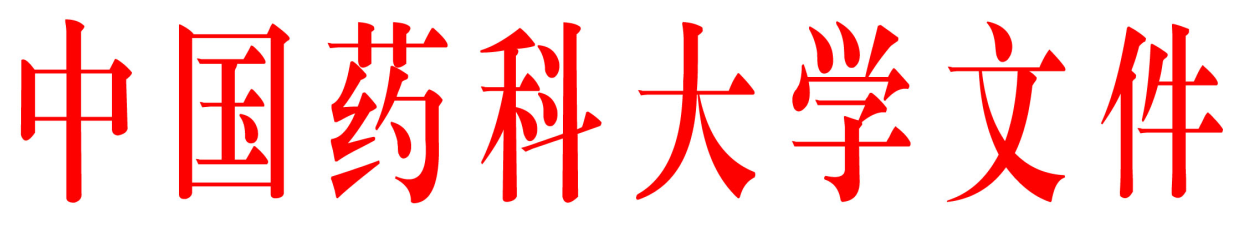 药大〔2014〕288号关于成立中国药科大学知识产权运营中心的通知各部门、单位：为进一步加强知识产权保护，推动专利等成果的实施和转化，促进我校科技事业的发展，经学校研究决定，成立中国药科大学知识产权运营中心，全面负责学校的知识产权工作。知识产权运营中心挂靠科学技术处，原知识产权管理办公室的职能和人员并入该中心。特此通知中国药科大学2014年9月24日药大科〔2015〕62号关于印发《中国药科大学专利基金管理办法》的通知各部门、单位：《中国药科大学专利基金管理办法》已经校务会讨论决定通过，现印发给你们，请遵照执行。特此通知中国药科大学                    2015年3月18日中国药科大学专利基金管理办法第一条  为鼓励和支持广大教职工积极从事发明创造，促进和加强我校专利权的形成和保护，推动科技成果转化，特设立专利基金，并制定本管理办法。　　第二条  中国药科大学专利基金，主要用于资助我校教职工完成的职务发明专利的申请和保护，以及其它有关专利事项。第三条  专利基金的来源。主要来自学校专项经费及专利实施转化的提成。第四条　专利基金的使用范围。主要用于专利申请（含PCT申请）、授权专利的奖励、专利的实施转化、专利的培训活动、专利的学术活动及其他有关支出。第五条  专利基金的申请和审批（一）、我校教职工申请中国发明专利（我校为唯一或第一申请人）一个月内，将缴费发票原件、受理通知书复印件、发明专利请求书首页、中国药科大学专利资助申请表等材料报院部，院部汇总后报科学技术处。每件申请资助的额度为费用减缓后的申请费和实审费。（二）、我校教职工申请PCT专利（我校为唯一或第一申请人）后，在收到PCT国际申请号和国际申请日通知书后1个月内到科学技术处备案，科学技术处审核后列入资助计划，申请公开后将公开文本复印件报科技处办理资助。每件PCT申请资助1万元。（三）、我校教职工拿到授权专利证书后，凭证书原件和复印件至院部登记办手续，院部每年年底汇总后报科学技术处。第六条  专利基金实行按件资助，分类总额控制。第七条　学校专利基金管理部门每年公布专利基金使用情况。　　第八条　本管理办法自公布之日起开始实施，解释权归学校科学技术处。药大人〔2015〕32号关于印发《中国药科大学专项津贴奖励办法（试行）》的通知各单位、部门：为促进我校办学质量和自主创新能力的提高，有效凝聚和培养高层次拔尖创新人才，激发广大教职工参与并投身教育教学改革与科学研究的积极性，学校围绕建设高水平研究型大学发展战略，鼓励产出具有显示度的教学科研成果，特制订《中国药科大学专项津贴奖励办法（试行）》，对在教学科研方面取得突出成果的团队和个人学校给予相应的津贴奖励。经校务会议研究决定，现将《中国药科大学专项津贴奖励办法（试行）》印发给你们，请遵照执行。中国药科大学                    2015年1月28日中国药科大学专项津贴奖励办法（试行）第一条 为促进我校办学质量和自主创新能力的提高，有效凝聚和培养高层次拔尖创新人才，激发广大教职工参与并投身教育教学改革与科学研究的积极性，学校围绕建设高水平研究型大学发展战略，鼓励产出具有显示度的教学科研成果，特制订《中国药科大学专项津贴奖励办法（试行）》。第二条 本办法奖励的范围为我校教师，奖励的种类为教学奖励、人才培养奖励、科技奖励。第三条 教学奖励一、教学成果奖：国家级特等奖、国家级一等奖、国家级二等奖、省级特等奖、省级一等奖、省级二等奖，学校按照国家和省里的奖励标准1:1配套，同一项目以最高奖项给予奖励。二、课程建设：国家级精品开放课程，每门奖励2万元。三、课程竞赛或课件奖励：国家级一等奖，每项奖励1万元；国家级二等奖、省级一等奖，每项奖励0.5万元；省级二等奖，每项奖励0.3万元。四、成功获批国家级专业、实践基地、人才培养项目、实验中心等重大教学改革建设项目，每项奖励1万元，奖励团队。五、教材类：国家级优秀教材，每本奖励3万元；国家级规划教材，每本奖励1万元，所奖励教材必须是正式出版的，中国药科大学为主编单位。第四条 人才培养奖励一、优秀教师或教学团队：国家级教学名师（含国家设置的各类名师称号），奖励3万元，不重复奖励；国家级教学团队：奖励3万元；江苏省教学名师：奖励1万元；江苏省教学团队：奖励1万元。二、优秀学位论文指导教师：国家级优秀博士论文指导教师，奖励2万元；国家级优秀博士论文提名奖指导教师，奖励1万元；江苏省优秀博士论文指导教师，奖励0.5万元；江苏省优秀硕士论文指导教师，奖励0.2万元；江苏省优秀本科毕业论文一等奖指导教师，奖励0.2万元；江苏省优秀本科毕业论文设计团队指导教师，奖励0.5万元。三、学生科技活动、学科竞赛或文体赛事指导教师：国际一等奖指导教师，奖励1万元；国际二、三等奖及国家级一等奖指导教师，奖励0.8万元；国家级二、三等奖指导教师，奖励0.5万元。体育赛事获奖按照第1-2名等同于一等奖、第3-4名等同于二等奖、第5-8名等同于三等奖计算。第五条 科技奖励一、科技奖：国家级最高科学技术奖、国家自然科学奖、国家技术发明奖、国家科技进步奖、省级科学技术奖、高等学校科学研究优秀成果奖（科学技术）、省部级哲学社会科学优秀成果奖、国家级和省级专利奖等奖项，学校按照国家和省里的奖励标准1:1配套，同一奖项以最高奖给予奖励。二、SCI研究性论文：在《Cell》、《NATURE》、《SCIENCE》正刊上发表论文，每篇奖励20万元；在影响因子大于等于10的SCI刊物上发表论文，每篇奖励3万元；在影响因子大于等于5小于10的SCI刊物上发表论文，每篇奖励0.7万元；在影响因子大于等于3小于5的SCI刊物上发表论文，每篇奖励0.3万元；在影响因子小于3的SCI刊物上发表论文，每篇奖励0.1万元。三、SCI综述性论文：按SCI研究性论文标准减半奖励。四、SSCI：在SSCI刊物上发表论文，每篇奖励0.5万元。五、人文社科类高水平论文：论文在《中国社会科学》、《管理世界》上发表，每篇奖励0.4万元；论文在《马克思主义研究》、《哲学研究》、《世界经济与政治》、《经济研究》、《中国法学》、《中国图书馆学报》、《外语教学与研究》、《体育科学》、《教育研究》等各学科顶尖刊物上发表，每篇奖励0.2万元。六、单篇论文5年内他引次数（从发表的第二年算起）：引用次数大于等于50，每篇奖励2万元；引用次数大于等于30小于50，每篇奖励0.5万元；引用次数大于等于20小于30，每篇奖励0.3万元。七、EI（会议论文除外）：每篇奖励0.05万元。八、新药证书或临床批件：1.1类新药证书，奖励20万元；其他一类新药证书，奖励3万元；1.1类临床批件，奖励5万元；其他一类临床批件，奖励1万元；其他类新药证书，奖励1万元；其他类临床批件，奖励0.5万元。新药证书或临床批件须源于中国药科大学的科研成果，排名前2位。九、授权专利：美日欧发明专利，每项奖励3万元；其他国家或地区发明专利，每项奖励1.5万元；国内发明专利，每项奖励0.3万元。以中国药科大学为独立专利权人获得授权的发明专利按此奖励。以中国药科大学为第一专利权人（专利权人两个或两个以上单位），获得授权的发明专利按照以中国药科大学为独立申请人奖励额度的50%给予奖励。同一优先权在不同国家授权的专利只奖励1次。十、科研项目：973、863首席科学家、国家自然科学基金创新群体负责人、国家自然基金重大研究计划总课题负责人，奖励5万元；重大科技专项关键技术负责人，立项经费超过300万元以上的重大科技专项负责人（候选药物、临床前药物）和创新团队负责人、教育部创新团队负责人，国家自然基金重点项目负责人、国家自然科学基金国际合作重大（重点）项目负责人，奖励3万元。项目承担单位必须是中国药科大学大学为第一承担单位十一、横向到账经费：当年累积横向经费个人到账超过200万元，奖励个人到账经费的0.5%；对以转让临床批件和新药证书为目的的项目，单个项目单笔到账100万元以上，奖励个人到账经费的0.5%。不重复奖励。第六条 除特殊说明外，以上成果均按项目第一负责人或通讯作者、第一作者认定，通讯作者和第一作者只能认定1人，第一负责人或作者署名单位应为中国药科大学且中国药科大学为第一完成单位。第七条 同一成果获多种奖励时，按最高等级认定，不重复奖励。第八条 科研成果、教学成果均以项目计。第九条 对于中国药科大学为第二完成单位的国家级教学或科技奖，按照学校奖励标准的20%奖励；省部级教学或科技奖，按照学校奖励标准的10%奖励。第十条 本办法所需经费由学校专项列支。第十一条 本办法由人事处负责解释。第十二条 本办法自2013年1月1日起施行。中国药科大学专项津贴种类及标准一览表中国药科大学专项津贴种类及标准一览表